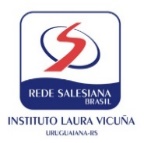 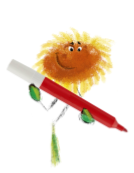 LISTA DE MATERIAIS 2019INFANTIL 2                       OBS: Todos os materiais deverão ser identificados com o nome da criança e virem para escola em uma caixa de papelão.Qtd:Descrição:Qtd:Descrição:10Botões01Papel celofane01Argila01Novelo de lã02Bastões de cola quente – fino01Papel de seda03Blocos de folhas A301Pacote de palito de picolé01Cesta de vime/palha ou caixa de madeira01Pacote de prendedor de roupa - madeira03Caixas de massas de modelar – SOFT01Tinta guache de 250 ml01Caixa de giz pastel01Pincel 01Camiseta grande ou avental para propostas de pintura e modelagem02Pincel atômico – preto02Caneta de tecido – cores diferentes01Tesoura com pontas arredondadas02Caneta hidrocor com ponta grossa – 12 cores---Retalhos de tecido com diferentes texturas e cores (reaproveitamento de acervo da família)--Lantejoulas01Rolinho para pintura01Cola branca atóxica - 90g01Rolo de fita larga01Cola bastão atóxico03Sacos didáticos01Copo ou caneca plástica - nomeada01Tesoura com pontas arredondadas10Envelopes A4 01Fita crepe01Papel de presente liso01Lápis grafite01Pacote de papel ecológico 01Prancheta01Maleta ou Pasta A3 para trabalhos01Tela de pintura0130cm de algodão cru01Escova e creme dental01Toalha para o lanche01Tinta de tecido